2016年湖北省咸宁市中考化学试卷一、选择题（共10小题，每小题2分，满分20分）1．（2分）（2016•咸宁）下列物质的用途是由其物理性质决定的是（　　）A．氧气用于气焊	B．酒精用作燃料C．金刚石用来裁玻璃	D．熟石灰改良酸性土壤2．（2分）（2016•咸宁）“上善若水，水善利万物而不争”．下列有关水的说法不正确的是（　　）A．地球上可供利用的淡水资源缺乏B．水是由氢分子和氧原子组成的C．生活中通过煮沸可将降低水的硬度D．自然界中的水都是混合物3．（2分）（2016•咸宁）下列关于碳和碳的氧化物的说法中，不正确的是（　　）A．活性炭可以除去冰箱中的异味B．可以利用CO的还原性炼铁C．CO2可作为大棚种植农作物的气体肥料D．金刚石、石墨和C60都是由碳原子构成的，性质相同4．（2分）（2016•咸宁）下列比较中，符合实际的是（　　）A．黄铜片比纯铜片的硬度大B．地壳中硅的含量比氧多C．铁门窗比铝合金门窗更耐腐蚀D．食盐水比食醋的pH小5．（2分）（2016•咸宁）金属R放入稀硫酸中，没有气泡产生，放入硫酸铜溶液中，表面有红色物质析出．下列关于R的金属活动性判断不正确的是（　　）A．R＞Cu	B．R＞Fe	C．Zn＞R	D．R＞Ag6．（2分）（2016•咸宁）下列实验设计能达到实验目的是（　　）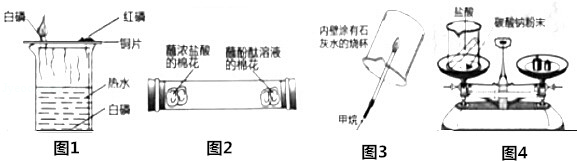 A．图1探究可燃物燃烧的条件B．图2探究分子运动现象C．图3验证甲烷燃烧生成CO2和H2OD．图4探究质量守恒定律7．（2分）（2016•咸宁）2015年10月，中国科学家屠呦呦获得诺贝尔医学或生理学奖，她是第一个发现青蒿素对疟疾寄生虫有出色疗效的科学家，这一发现在全球范围内挽救了数以百万人的生命．青蒿素的化学式为C15H22O5，下列有关青蒿素的说法正确的是（　　）A．青蒿素属于有机物，由42个原子组成B．青蒿素的相对分子质量是280C．青蒿素中氧元素的质量分数最小D．青蒿素中C、H、O三种元素的质量比为90：11：408．（2分）（2016•咸宁）化学反应依据不同的分类标准可分为不同类型．反应前后有元素化合价变化的化学反应是氧化还原反应．酸雨形成的原因主要有两种：①3NO2+H2O═2HNO3+X    ②2SO2+O2+2H2O2H2SO4，下列说法不正确的是（　　）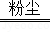 A．反应①中X的化学式为NOB．反应①、②都属于氧化还原反应C．反应①、②中涉及的氧化物共有5种D．化石燃料的燃烧是导致酸雨的“罪魁”9．（2分）（2016•咸宁）列表和作图是常用的数据处理方法．结合所绘图表判断下列说法正确的是（　　）氢氧化钠、碳酸钠分别在水、酒精中的溶解度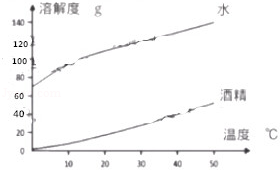 A．图象与表格均能反映温度对固体物质溶解度的影响，其中表格的优点是变化规律更直观B．由表格数据可知，物质的溶解度只受温度影响C．40℃时，将50g NaOH分别投入到100g水和酒精中都能得到饱和溶液D．40℃时，将CO2通入饱和的NaOH酒精溶液中有沉淀生成10．（2分）（2016•咸宁）分离、除杂、提纯和检验是化学实验的重要环节，下面实验设计能达到实验目的是（　　） A．A	B．B	C．C	D．D二、解答题（共6小题，满分30分）11．（3分）（2016•咸宁）请用化学用语填空．（1）2个氮分子　　　　　　．（2）某微粒的结构示意图为，该微粒的符号是　　　　　　．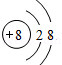 （3）保持氧气化学性质的最小微粒　　　　　　．12．（4分）（2016•咸宁）化学与生活密切相关．请回答下列问题．（1）成语“釜底抽薪”运用的灭火原理是　　　　　　．（2）饮食均衡，身体不能健康．食用蔬菜、水果能获取的基本营养素主要是　　　　　　．（3）氢气是最清洁的能源，其原因是　　　　　　（用化学方程式表示）．（4）生产中需要用15kg质量分数为16%的氯化钠溶液选种、需要氯化钠的质量是　　　　　　kg．13．（6分）（2016•咸宁）如图是初中化学常见气体的发生装置，根据要求回答下列问题．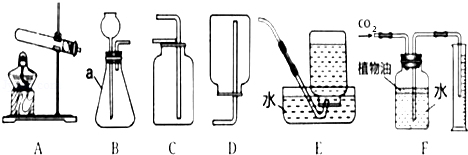 （1）仪器a的名称是　　　　　　．（2）实验室制取二氧化碳的化学方程式是　　　　　　．用F来测量生成二氧化碳的体积，其中在水面上放一层植物油的目的是　　　　　　．（3）实验室用高锰酸钾制取氧气所选用的发生装置是　　　　　　（填序号），该反应的基本反应类型为　　　　　　．用E装置收集氧气时，观察到导管口的气泡　　　　　　，再把导管口伸入盛满水的集气瓶．14．（6分）（2016•咸宁）某金属冶炼厂在生产过程中产生了一定量的含铜废料．化学兴趣小组利用稀硫酸和铁粉分离回收铜，并获得硫酸亚铁晶体．其设计方案如图1所示．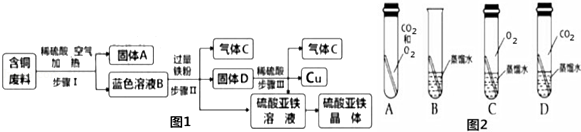 查阅资料得知：在通入空气并加热的条件下，铜可与稀硫酸反应转化为硫酸铜，反应的化学方程式：2Cu+2H2SO4+O22CuSO4+2H2O．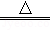 （1）步骤Ⅰ中分离得到固体A和蓝色溶液B的操作名称是　　　　　　．（2）蓝色溶液B中的溶质是　　　　　　（填化学式）．（3）写出步骤Ⅲ中发生反应的化学方程式　　　　　　．（4）硫酸亚铁可用作治疗　　　　　　（选填“贫血症”或“佝偻病”）的药物．（5）铜制品在空气中会发生锈蚀[铜锈的主要成分是Cu2（OH）2CO3]．根据铜锈的主要成分中含有氢元素和碳元素，可以判断出铜锈需要空气中的　　　　　　（填化学式）．若要探究“铜生锈是否需要空气中的氧气？”如图2所示实验中，只需完成　　　　　　（填字母）两个实验即可达到实验目的．15．（6分）（2016•咸宁）实验室有一包白色粉末，可能含有CaCO3、BaCl2、Na2SO4、NaOH和NaCl中的一种或几种，为了确定其成分，某化学兴趣小组进行了如下探究．实验前小组同学对五种物质从酸、碱、盐的角度进行了初步分类，其中CaCO3、BaCl2、Na2SO4、NaCl属于　　　　　　．【查阅资料】BaSO4固体不溶于水，也不溶于稀盐酸．【实验探究】甲同学设计了如下的实验方案． 乙同学认为甲同学步骤a的结论不一定正确，其理由是　　　　　　（用化学方程式表示）．他补充了如下实验，取白色沉淀于试管中，加入足量稀盐酸，观察到有气泡产生且　　　　　　．从而得出结论：步骤a中得到的白色沉淀全部是CaCO3．丙同学取甲同学步骤b中已变红的溶液，向其中逐滴滴入稀硫酸，发现有白色沉淀生成且溶液褪色．溶液褪色的原因用化学方程式表示为　　　　　　．【总结归纳】通过以上探究，原白色粉末中无法确定的成分是　　　　　　（填化学式）16．（5分）（2016•咸宁）某学习小组在实验室中用加热KClO3和MnO2混合物的方法制取O2，反应过程中固体质量变化如图所示，请计算．（1）制取O2的质量是　　　　　　g．（2）原混合物中KClO3的质量分数．（写出计算过程，计算结果精确到0.1%）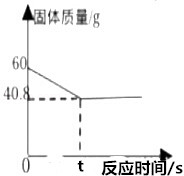 2016年湖北省咸宁市中考化学试卷参考答案一、选择题1．C2．B3．D4．A5．B6．A7．D8．C9．D10．B二、解答题11．（1）2N2；（2）O2﹣；（3）O2；12．（1）清除可燃物；（2）维生素；（3）2H2+O22H2O；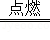 （4）2.4．13．（1）锥形瓶；（2）CaCO3+2HCl=CaCl2+H2O+CO2↑；防止二氧化碳溶于水造成误差；（3）A；分解反应；均匀连续的冒出时．　14．（1）过滤．（2）CuSO4、H2SO4．（3）Fe+H2SO4═FeSO4+H2↑．（4）贫血症．（5）铜H2O、CO2，BD．15．盐；【实验探究】BaCl2+Na2SO4═BaSO4↓+2NaCl；沉淀完全溶解；2NaOH+H2SO4=Na2SO4+2H2O；【总结归纳】NaCl16．（1）19.2；（2）原混合物中KClO3的质量分数是81.7% 氢氧化钠 碳酸钠 20℃ 40℃ 20℃ 40℃ 水 109g 129g21.8g  49g 酒精 17.3g40g  不溶不溶 实验内容 实验设计 A 除去CO2中少量水蒸气、HCl气体 先通过浓硫酸、再通过NaOH溶液 B 除去NaCl中难溶性杂质 溶解、过滤、蒸发 C 除去KCl溶液中少量的K2CO3 加入适量Ca（NO3）2溶液、过滤 D 鉴别氯化铵、尿素和氯化钾三种化肥取样、加入熟石灰粉末、研磨 实验步骤 实验现象实验结论  a．取少量该粉末于试管中，加入足量水充分溶解 有白色沉淀 原粉末中一定含有CaCO3 b．将步骤a试管中物质过滤，向滤液中滴加酚酞溶液 溶液变红原粉末一定含有 实验步骤 实验现象实验结论  a．取少量该粉末于试管中，加入足量水充分溶解 有白色沉淀 原粉末中一定含有CaCO3 b．将步骤a试管中物质过滤，向滤液中滴加酚酞溶液 溶液变红原粉末一定含有NaOH